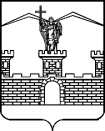 АДМИНИСТРАЦИЯ ЛАБИНСКОГО ГОРОДСКОГО ПОСЕЛЕНИЯЛАБИНСКОГО РАЙОНАП О С Т А Н О В Л Е Н И Еот 04.12.2018                                                                                                                № 1286 г.ЛабинскО внесении изменений в постановление администрации Лабинского городского поселения Лабинского района от 7 февраля 2018 года № 137 «Об утверждении ведомственной целевой программы«Капитальный ремонт дорог Лабинского городского поселения Лабинского района» в 2018 году»В соответствии со статьей 179.3 Бюджетного кодекса Российской Федерации, постановлением администрации Лабинского городского поселения    Лабинского района от 8 ноября 2018 года № 1178 «О Порядке разработки, утверждения и реализации ведомственных целевых программ», постановлением главы администрации (губернатора) Краснодарского края                     от 30 октября 2018 года № 687 «Об утверждении распределения субсидий из краевого бюджета на 2018 год местным бюджетам на софинансирование обязательств муниципальных образований Краснодарского края                                 в соответствии с подпрограммой «Строительство, реконструкция, капитальный ремонт и ремонт автомобильных дорог общего пользования местного значения на территории Краснодарского края» государственной программы Краснодарского края «Развитие сети автомобильных дорог Краснодарского края» п о с т а н о в л я ю:1.	Внести изменения в постановление администрации Лабинского городского поселения Лабинского района от 7 февраля 2018 года № 137                 «Об утверждении ведомственной целевой программы «Капитальный                    ремонт дорог Лабинского городского поселения Лабинского района»                    в 2018 году» изложив приложение к постановлению в новой редакции (прилагается).2.	Отделу делопроизводства администрации (Переходько) настоящее постановление разместить на официальном сайте администрации Лабинского городского поселения Лабинского района http://www.labinsk-city.ru в информационно-телекоммуникационной сети «Интернет».3.	Контроль за выполнением настоящего постановления возложить на заместителя главы администрации Лабинского городского поселения Лабинского района (вопросы экономики и финансов) П.В. Манакова.4.	Постановление вступает в силу со дня его подписания.Глава администрацииЛабинского городского поселения						 А.Н. КургановВЕДОМСТВЕННАЯ ЦЕЛЕВАЯ ПРОГРАММА«Капитальный ремонт и ремонт дорог Лабинского городского поселения Лабинского района» в 2018 году4. Обоснование ресурсного обеспечения ПрограммыОбщий объем финансирования Программы в целом составляет                             89620,376 тыс. рублей, в том числе:местный бюджет – 3508,576 тыс. руб.;краевой бюджет – 86111,8 тыс. руб. Финансирование осуществляется за счет средств краевого и местного бюджета на условиях софинансирования и определяется соглашением между министерством ТЭК и ЖКХ Краснодарского края и администрацией Лабинского городского поселения Лабинского района. 5. Оценка эффективности Программы5.1.	Оценка эффективности реализации Программы осуществляется координатором ведомственной целевой программы в течение всего срока ее реализации.До 1 марта года, следующего за отчетным, координатор Программы направляет в управление экономического развития администрации Лабинского городского поселения Лабинского района доклад о ходе выполнения мероприятий Программы и оценку эффективности и результативности реализации Программы.5.2.	Методика оценки эффективности реализации ведомственной целевой программы учитывает необходимость проведения оценок:5.2.1.	Степени достижения целей и решения задач ведомственной целевой программы и входящих в нее основных мероприятий.5.2.2.	Степени соответствия запланированному уровню затрат и эффективности использования средств местного бюджета.5.2.3.	Степени реализации основных мероприятий (достижения ожидаемых непосредственных результатов их реализации).5.3.	Методика оценки эффективности реализации ведомственной целевой программы предусматривает возможность проведения оценки ее эффективности в течение реализации ведомственной целевой программы не реже чем один раз в год.Оценка эффективности реализации Программы проводится в соответствии с типовой методикой оценки эффективности реализации ведомственной целевой программы, утвержденной постановлением администрации Лабинского городского поселения Лабинского района.Реализация Программы позволит создать благоприятные условия среды обитания, повысить комфортность проживания населения города, увеличить общую протяженность улично-дорожной сети с твердым покрытием, обеспечить безопасность дорожного движения, создаст пространственную и информационную доступность территорий для инвалидов и других маломобильных групп населения.6. Критерии выполнения Программы7. Механизм реализации Программы7.1.	Реализация Программы осуществляется на основе государственных контрактов на поставку товаров, выполнение работ для государственных нужд Лабинского городского поселения в соответствии с требованиями  Федерального закона от 5 апреля 2013 года № 44-ФЗ  «О контрактной системе в сфере закупок товаров, работ, услуг для обеспечения государственных и муниципальных нужд».7.2.	Бюджетные средства для реализации Программы предоставляются в пределах бюджетных ассигнований, предусмотренных в бюджете соответствующего уровня на указанные цели, доведенных лимитов бюджетных обязательств и предельных объемов финансирования.7.3.	Текущее управление Программой осуществляет координатор Программы:7.3.1.	Обеспечивает разработку Программы, ее согласование.7.3.2.	Формирует структуру Программы и перечень исполнителей Программы.7.3.3.	Организует реализацию Программы, координацию деятельности исполнителей Программы.7.3.4.	Принимает решение о необходимости внесения в установленном порядке изменений в Программу.7.3.5.	Несет ответственность за достижение целевых показателей Программы.7.3.6.	Осуществляет подготовку предложений по объемам и источникам финансирования реализации Программы на основании предложений исполнителей Программы.7.3.7.	Проводит мониторинг реализации Программы и анализ отчетности, представляемой исполнителями Программы.7.3.8.	Ежегодно проводит оценку эффективности реализации Программы.»Заместитель главы администрацииЛабинского городского поселения                                                      П.В. Манаков ПРИЛОЖЕНИЕк постановлению администрацииЛабинского городского поселенияЛабинского районаот 04.12.2018 № 1286«ПРИЛОЖЕНИЕУТВЕРЖДЕНАпостановлением администрацииЛабинского городского поселенияЛабинского районаот 07.02.2018 № 137ПАСПОРТПАСПОРТПАСПОРТПАСПОРТПАСПОРТПАСПОРТПАСПОРТведомственной целевой программы«Капитальный ремонт и ремонт дорог Лабинского городского поселения Лабинского района» в 2018 годуведомственной целевой программы«Капитальный ремонт и ремонт дорог Лабинского городского поселения Лабинского района» в 2018 годуведомственной целевой программы«Капитальный ремонт и ремонт дорог Лабинского городского поселения Лабинского района» в 2018 годуведомственной целевой программы«Капитальный ремонт и ремонт дорог Лабинского городского поселения Лабинского района» в 2018 годуведомственной целевой программы«Капитальный ремонт и ремонт дорог Лабинского городского поселения Лабинского района» в 2018 годуведомственной целевой программы«Капитальный ремонт и ремонт дорог Лабинского городского поселения Лабинского района» в 2018 годуведомственной целевой программы«Капитальный ремонт и ремонт дорог Лабинского городского поселения Лабинского района» в 2018 годуНаименование ПрограммыНаименование ПрограммыНаименование Программы- ведомственная целевая программа «Капитальный ремонт и ремонт дорог Лабинского городского поселения Лабинского района» в 2018 году                   (далее – Программа).- ведомственная целевая программа «Капитальный ремонт и ремонт дорог Лабинского городского поселения Лабинского района» в 2018 году                   (далее – Программа).- ведомственная целевая программа «Капитальный ремонт и ремонт дорог Лабинского городского поселения Лабинского района» в 2018 году                   (далее – Программа).- ведомственная целевая программа «Капитальный ремонт и ремонт дорог Лабинского городского поселения Лабинского района» в 2018 году                   (далее – Программа).Основание для разработки ПрограммыОснование для разработки ПрограммыОснование для разработки Программы- постановление главы администрации (губернатора) Краснодарского края от 10 января 2018 года № 5 «Об утверждении распределения субсидий из краевого бюджета на 2018 год бюджетам муниципальных образований Краснодарского края в соответствии с подпрограммой «Строительство, реконструкция, капитальный ремонт и ремонт автомобильных дорог общего пользования местного                         значения на территории Краснодарского                       края» государственной программы Краснодарского края «Развитие сети автомобильных дорог Краснодарского                      края»;- Федеральный закон Российской Федерации                        от 6 октября 2003 года № 131-ФЗ                                     «Об общих принципах организации                            местного самоуправления в Российской Федерации».- постановление главы администрации (губернатора) Краснодарского края от 10 января 2018 года № 5 «Об утверждении распределения субсидий из краевого бюджета на 2018 год бюджетам муниципальных образований Краснодарского края в соответствии с подпрограммой «Строительство, реконструкция, капитальный ремонт и ремонт автомобильных дорог общего пользования местного                         значения на территории Краснодарского                       края» государственной программы Краснодарского края «Развитие сети автомобильных дорог Краснодарского                      края»;- Федеральный закон Российской Федерации                        от 6 октября 2003 года № 131-ФЗ                                     «Об общих принципах организации                            местного самоуправления в Российской Федерации».- постановление главы администрации (губернатора) Краснодарского края от 10 января 2018 года № 5 «Об утверждении распределения субсидий из краевого бюджета на 2018 год бюджетам муниципальных образований Краснодарского края в соответствии с подпрограммой «Строительство, реконструкция, капитальный ремонт и ремонт автомобильных дорог общего пользования местного                         значения на территории Краснодарского                       края» государственной программы Краснодарского края «Развитие сети автомобильных дорог Краснодарского                      края»;- Федеральный закон Российской Федерации                        от 6 октября 2003 года № 131-ФЗ                                     «Об общих принципах организации                            местного самоуправления в Российской Федерации».- постановление главы администрации (губернатора) Краснодарского края от 10 января 2018 года № 5 «Об утверждении распределения субсидий из краевого бюджета на 2018 год бюджетам муниципальных образований Краснодарского края в соответствии с подпрограммой «Строительство, реконструкция, капитальный ремонт и ремонт автомобильных дорог общего пользования местного                         значения на территории Краснодарского                       края» государственной программы Краснодарского края «Развитие сети автомобильных дорог Краснодарского                      края»;- Федеральный закон Российской Федерации                        от 6 октября 2003 года № 131-ФЗ                                     «Об общих принципах организации                            местного самоуправления в Российской Федерации».Основные разработчики ПрограммыОсновные разработчики ПрограммыОсновные разработчики Программы- отдел архитектуры, градостроительства и развития инфраструктуры администрации Лабинского городского поселения Лабинского района.- отдел архитектуры, градостроительства и развития инфраструктуры администрации Лабинского городского поселения Лабинского района.- отдел архитектуры, градостроительства и развития инфраструктуры администрации Лабинского городского поселения Лабинского района.- отдел архитектуры, градостроительства и развития инфраструктуры администрации Лабинского городского поселения Лабинского района.Координатор ПрограммыКоординатор ПрограммыКоординатор Программы- заместитель главы администрации Лабинского городского поселения Лабинского района (вопросы жилищно-коммунального хозяйства, чрезвычайных ситуаций и благоустройства).- заместитель главы администрации Лабинского городского поселения Лабинского района (вопросы жилищно-коммунального хозяйства, чрезвычайных ситуаций и благоустройства).- заместитель главы администрации Лабинского городского поселения Лабинского района (вопросы жилищно-коммунального хозяйства, чрезвычайных ситуаций и благоустройства).- заместитель главы администрации Лабинского городского поселения Лабинского района (вопросы жилищно-коммунального хозяйства, чрезвычайных ситуаций и благоустройства).Муниципальные заказчики Муниципальные заказчики Муниципальные заказчики - администрация Лабинского городского поселения Лабинского района.- администрация Лабинского городского поселения Лабинского района.- администрация Лабинского городского поселения Лабинского района.- администрация Лабинского городского поселения Лабинского района.Исполнители мероприятий ПрограммыИсполнители мероприятий ПрограммыИсполнители мероприятий Программы- отдел архитектуры, градостроительства и развития инфраструктуры администрации Лабинского городского поселения Лабинского района; отдел ЖКХ и благоустройства администрации Лабинского городского поселения Лабинского района.- отдел архитектуры, градостроительства и развития инфраструктуры администрации Лабинского городского поселения Лабинского района; отдел ЖКХ и благоустройства администрации Лабинского городского поселения Лабинского района.- отдел архитектуры, градостроительства и развития инфраструктуры администрации Лабинского городского поселения Лабинского района; отдел ЖКХ и благоустройства администрации Лабинского городского поселения Лабинского района.- отдел архитектуры, градостроительства и развития инфраструктуры администрации Лабинского городского поселения Лабинского района; отдел ЖКХ и благоустройства администрации Лабинского городского поселения Лабинского района.Цели и задачи ПрограммыЦели и задачи ПрограммыЦели и задачи Программы- создание условий для комфортного проживания и безопасного движения граждан по территории Лабинского городского поселения;
задачи:- улучшение состояния улично-дорожной сети, позволяющего обеспечить нормативные требования.- создание условий для комфортного проживания и безопасного движения граждан по территории Лабинского городского поселения;
задачи:- улучшение состояния улично-дорожной сети, позволяющего обеспечить нормативные требования.- создание условий для комфортного проживания и безопасного движения граждан по территории Лабинского городского поселения;
задачи:- улучшение состояния улично-дорожной сети, позволяющего обеспечить нормативные требования.- создание условий для комфортного проживания и безопасного движения граждан по территории Лабинского городского поселения;
задачи:- улучшение состояния улично-дорожной сети, позволяющего обеспечить нормативные требования.Срок реализации ПрограммыСрок реализации ПрограммыСрок реализации Программы - 2018 год.   - 2018 год.   - 2018 год.   - 2018 год.  Объемы и источники финансирования ПрограммыОбъемы и источники финансирования ПрограммыОбъемы и источники финансирования Программы- общий объем средств, направляемых                                 на реализацию Программы                                        составляет 89620,376 тыс. рублей, из них:- 3508,576 тыс. рублей за счет средств бюджета Лабинского городского поселения;- 86111,8 тыс. рублей за счет средств краевого бюджета.- общий объем средств, направляемых                                 на реализацию Программы                                        составляет 89620,376 тыс. рублей, из них:- 3508,576 тыс. рублей за счет средств бюджета Лабинского городского поселения;- 86111,8 тыс. рублей за счет средств краевого бюджета.- общий объем средств, направляемых                                 на реализацию Программы                                        составляет 89620,376 тыс. рублей, из них:- 3508,576 тыс. рублей за счет средств бюджета Лабинского городского поселения;- 86111,8 тыс. рублей за счет средств краевого бюджета.- общий объем средств, направляемых                                 на реализацию Программы                                        составляет 89620,376 тыс. рублей, из них:- 3508,576 тыс. рублей за счет средств бюджета Лабинского городского поселения;- 86111,8 тыс. рублей за счет средств краевого бюджета.Контроль за выполнением ПрограммыКонтроль за выполнением ПрограммыКонтроль за выполнением ПрограммыОбъемы могут уточняться в связи с изменением  финансирования.- контроль за выполнением Программы осуществляет администрация Лабинского городского поселения Лабинского района.Объемы могут уточняться в связи с изменением  финансирования.- контроль за выполнением Программы осуществляет администрация Лабинского городского поселения Лабинского района.Объемы могут уточняться в связи с изменением  финансирования.- контроль за выполнением Программы осуществляет администрация Лабинского городского поселения Лабинского района.Объемы могут уточняться в связи с изменением  финансирования.- контроль за выполнением Программы осуществляет администрация Лабинского городского поселения Лабинского района.Содержание проблемы и обоснование необходимости ее решения программными методамиВыполнение работ по капитальному ремонту и ремонту улично-дорожной сети является одним из важнейших условий обеспечения их сохранности, повышения безопасности движения. Актуальность разработки Программы обусловлена как социальными, так и экономическими факторами и направлена на повышение эффективности работ по благоустройству территорий и создание комфортной среды проживания для населения.На сегодняшний день возникла необходимость комплексного подхода к решению задач по улучшению благоустройства путем капитального ремонта и ремонта уличной дорожной сети на территории Лабинского городского поселения за счет средств краевого и местного бюджета. Разработка и реализация Программы позволят дополнить комплексный подход к развитию дорожного хозяйства, технических средств организации дорожного движения, обеспечить их согласованное развитие и функционирование, соответственно, более эффективное использование финансовых и материальных ресурсов. Процесс совершенствования улично-дорожной сети окажет существенное влияние на социально-экономическое развитие Лабинского городского поселения.Проблемы восстановления и ремонта асфальтового покрытия, уличного освещения, водоотведения и других объектов улично-дорожной сети сегодня весьма актуальны и не решены в полном объеме в связи с недостаточным финансированием отрасли.Основным методом решения проблемы должно стать капитальный ремонт и ремонт улично-дорожной сети, который представляет из себя совокупность мероприятий, направленных на создание и поддержание функционально, экологически и эстетически организованной городской среды, улучшение содержания и безопасности улично-дорожной сети.Цели, задачи, сроки и этапы реализации ПрограммыЦелью реализации ведомственной целевой программы является создание условий для комфортного проживания и безопасного движения граждан по дворовым территориям Лабинского городского поселения. Для достижения данной цели необходимо решить задачу улучшения качества улично-дорожной сети в условиях сложившейся городской застройки.Срок реализации муниципальной программы: 2018 год.Выделение этапов не предусматривается. Мероприятия реализуются постепенно, на протяжении всего действия ведомственной целевой программы.Перечень мероприятий ПрограммыСодержание проблемы и обоснование необходимости ее решения программными методамиВыполнение работ по капитальному ремонту и ремонту улично-дорожной сети является одним из важнейших условий обеспечения их сохранности, повышения безопасности движения. Актуальность разработки Программы обусловлена как социальными, так и экономическими факторами и направлена на повышение эффективности работ по благоустройству территорий и создание комфортной среды проживания для населения.На сегодняшний день возникла необходимость комплексного подхода к решению задач по улучшению благоустройства путем капитального ремонта и ремонта уличной дорожной сети на территории Лабинского городского поселения за счет средств краевого и местного бюджета. Разработка и реализация Программы позволят дополнить комплексный подход к развитию дорожного хозяйства, технических средств организации дорожного движения, обеспечить их согласованное развитие и функционирование, соответственно, более эффективное использование финансовых и материальных ресурсов. Процесс совершенствования улично-дорожной сети окажет существенное влияние на социально-экономическое развитие Лабинского городского поселения.Проблемы восстановления и ремонта асфальтового покрытия, уличного освещения, водоотведения и других объектов улично-дорожной сети сегодня весьма актуальны и не решены в полном объеме в связи с недостаточным финансированием отрасли.Основным методом решения проблемы должно стать капитальный ремонт и ремонт улично-дорожной сети, который представляет из себя совокупность мероприятий, направленных на создание и поддержание функционально, экологически и эстетически организованной городской среды, улучшение содержания и безопасности улично-дорожной сети.Цели, задачи, сроки и этапы реализации ПрограммыЦелью реализации ведомственной целевой программы является создание условий для комфортного проживания и безопасного движения граждан по дворовым территориям Лабинского городского поселения. Для достижения данной цели необходимо решить задачу улучшения качества улично-дорожной сети в условиях сложившейся городской застройки.Срок реализации муниципальной программы: 2018 год.Выделение этапов не предусматривается. Мероприятия реализуются постепенно, на протяжении всего действия ведомственной целевой программы.Перечень мероприятий ПрограммыСодержание проблемы и обоснование необходимости ее решения программными методамиВыполнение работ по капитальному ремонту и ремонту улично-дорожной сети является одним из важнейших условий обеспечения их сохранности, повышения безопасности движения. Актуальность разработки Программы обусловлена как социальными, так и экономическими факторами и направлена на повышение эффективности работ по благоустройству территорий и создание комфортной среды проживания для населения.На сегодняшний день возникла необходимость комплексного подхода к решению задач по улучшению благоустройства путем капитального ремонта и ремонта уличной дорожной сети на территории Лабинского городского поселения за счет средств краевого и местного бюджета. Разработка и реализация Программы позволят дополнить комплексный подход к развитию дорожного хозяйства, технических средств организации дорожного движения, обеспечить их согласованное развитие и функционирование, соответственно, более эффективное использование финансовых и материальных ресурсов. Процесс совершенствования улично-дорожной сети окажет существенное влияние на социально-экономическое развитие Лабинского городского поселения.Проблемы восстановления и ремонта асфальтового покрытия, уличного освещения, водоотведения и других объектов улично-дорожной сети сегодня весьма актуальны и не решены в полном объеме в связи с недостаточным финансированием отрасли.Основным методом решения проблемы должно стать капитальный ремонт и ремонт улично-дорожной сети, который представляет из себя совокупность мероприятий, направленных на создание и поддержание функционально, экологически и эстетически организованной городской среды, улучшение содержания и безопасности улично-дорожной сети.Цели, задачи, сроки и этапы реализации ПрограммыЦелью реализации ведомственной целевой программы является создание условий для комфортного проживания и безопасного движения граждан по дворовым территориям Лабинского городского поселения. Для достижения данной цели необходимо решить задачу улучшения качества улично-дорожной сети в условиях сложившейся городской застройки.Срок реализации муниципальной программы: 2018 год.Выделение этапов не предусматривается. Мероприятия реализуются постепенно, на протяжении всего действия ведомственной целевой программы.Перечень мероприятий ПрограммыСодержание проблемы и обоснование необходимости ее решения программными методамиВыполнение работ по капитальному ремонту и ремонту улично-дорожной сети является одним из важнейших условий обеспечения их сохранности, повышения безопасности движения. Актуальность разработки Программы обусловлена как социальными, так и экономическими факторами и направлена на повышение эффективности работ по благоустройству территорий и создание комфортной среды проживания для населения.На сегодняшний день возникла необходимость комплексного подхода к решению задач по улучшению благоустройства путем капитального ремонта и ремонта уличной дорожной сети на территории Лабинского городского поселения за счет средств краевого и местного бюджета. Разработка и реализация Программы позволят дополнить комплексный подход к развитию дорожного хозяйства, технических средств организации дорожного движения, обеспечить их согласованное развитие и функционирование, соответственно, более эффективное использование финансовых и материальных ресурсов. Процесс совершенствования улично-дорожной сети окажет существенное влияние на социально-экономическое развитие Лабинского городского поселения.Проблемы восстановления и ремонта асфальтового покрытия, уличного освещения, водоотведения и других объектов улично-дорожной сети сегодня весьма актуальны и не решены в полном объеме в связи с недостаточным финансированием отрасли.Основным методом решения проблемы должно стать капитальный ремонт и ремонт улично-дорожной сети, который представляет из себя совокупность мероприятий, направленных на создание и поддержание функционально, экологически и эстетически организованной городской среды, улучшение содержания и безопасности улично-дорожной сети.Цели, задачи, сроки и этапы реализации ПрограммыЦелью реализации ведомственной целевой программы является создание условий для комфортного проживания и безопасного движения граждан по дворовым территориям Лабинского городского поселения. Для достижения данной цели необходимо решить задачу улучшения качества улично-дорожной сети в условиях сложившейся городской застройки.Срок реализации муниципальной программы: 2018 год.Выделение этапов не предусматривается. Мероприятия реализуются постепенно, на протяжении всего действия ведомственной целевой программы.Перечень мероприятий ПрограммыСодержание проблемы и обоснование необходимости ее решения программными методамиВыполнение работ по капитальному ремонту и ремонту улично-дорожной сети является одним из важнейших условий обеспечения их сохранности, повышения безопасности движения. Актуальность разработки Программы обусловлена как социальными, так и экономическими факторами и направлена на повышение эффективности работ по благоустройству территорий и создание комфортной среды проживания для населения.На сегодняшний день возникла необходимость комплексного подхода к решению задач по улучшению благоустройства путем капитального ремонта и ремонта уличной дорожной сети на территории Лабинского городского поселения за счет средств краевого и местного бюджета. Разработка и реализация Программы позволят дополнить комплексный подход к развитию дорожного хозяйства, технических средств организации дорожного движения, обеспечить их согласованное развитие и функционирование, соответственно, более эффективное использование финансовых и материальных ресурсов. Процесс совершенствования улично-дорожной сети окажет существенное влияние на социально-экономическое развитие Лабинского городского поселения.Проблемы восстановления и ремонта асфальтового покрытия, уличного освещения, водоотведения и других объектов улично-дорожной сети сегодня весьма актуальны и не решены в полном объеме в связи с недостаточным финансированием отрасли.Основным методом решения проблемы должно стать капитальный ремонт и ремонт улично-дорожной сети, который представляет из себя совокупность мероприятий, направленных на создание и поддержание функционально, экологически и эстетически организованной городской среды, улучшение содержания и безопасности улично-дорожной сети.Цели, задачи, сроки и этапы реализации ПрограммыЦелью реализации ведомственной целевой программы является создание условий для комфортного проживания и безопасного движения граждан по дворовым территориям Лабинского городского поселения. Для достижения данной цели необходимо решить задачу улучшения качества улично-дорожной сети в условиях сложившейся городской застройки.Срок реализации муниципальной программы: 2018 год.Выделение этапов не предусматривается. Мероприятия реализуются постепенно, на протяжении всего действия ведомственной целевой программы.Перечень мероприятий ПрограммыСодержание проблемы и обоснование необходимости ее решения программными методамиВыполнение работ по капитальному ремонту и ремонту улично-дорожной сети является одним из важнейших условий обеспечения их сохранности, повышения безопасности движения. Актуальность разработки Программы обусловлена как социальными, так и экономическими факторами и направлена на повышение эффективности работ по благоустройству территорий и создание комфортной среды проживания для населения.На сегодняшний день возникла необходимость комплексного подхода к решению задач по улучшению благоустройства путем капитального ремонта и ремонта уличной дорожной сети на территории Лабинского городского поселения за счет средств краевого и местного бюджета. Разработка и реализация Программы позволят дополнить комплексный подход к развитию дорожного хозяйства, технических средств организации дорожного движения, обеспечить их согласованное развитие и функционирование, соответственно, более эффективное использование финансовых и материальных ресурсов. Процесс совершенствования улично-дорожной сети окажет существенное влияние на социально-экономическое развитие Лабинского городского поселения.Проблемы восстановления и ремонта асфальтового покрытия, уличного освещения, водоотведения и других объектов улично-дорожной сети сегодня весьма актуальны и не решены в полном объеме в связи с недостаточным финансированием отрасли.Основным методом решения проблемы должно стать капитальный ремонт и ремонт улично-дорожной сети, который представляет из себя совокупность мероприятий, направленных на создание и поддержание функционально, экологически и эстетически организованной городской среды, улучшение содержания и безопасности улично-дорожной сети.Цели, задачи, сроки и этапы реализации ПрограммыЦелью реализации ведомственной целевой программы является создание условий для комфортного проживания и безопасного движения граждан по дворовым территориям Лабинского городского поселения. Для достижения данной цели необходимо решить задачу улучшения качества улично-дорожной сети в условиях сложившейся городской застройки.Срок реализации муниципальной программы: 2018 год.Выделение этапов не предусматривается. Мероприятия реализуются постепенно, на протяжении всего действия ведомственной целевой программы.Перечень мероприятий ПрограммыСодержание проблемы и обоснование необходимости ее решения программными методамиВыполнение работ по капитальному ремонту и ремонту улично-дорожной сети является одним из важнейших условий обеспечения их сохранности, повышения безопасности движения. Актуальность разработки Программы обусловлена как социальными, так и экономическими факторами и направлена на повышение эффективности работ по благоустройству территорий и создание комфортной среды проживания для населения.На сегодняшний день возникла необходимость комплексного подхода к решению задач по улучшению благоустройства путем капитального ремонта и ремонта уличной дорожной сети на территории Лабинского городского поселения за счет средств краевого и местного бюджета. Разработка и реализация Программы позволят дополнить комплексный подход к развитию дорожного хозяйства, технических средств организации дорожного движения, обеспечить их согласованное развитие и функционирование, соответственно, более эффективное использование финансовых и материальных ресурсов. Процесс совершенствования улично-дорожной сети окажет существенное влияние на социально-экономическое развитие Лабинского городского поселения.Проблемы восстановления и ремонта асфальтового покрытия, уличного освещения, водоотведения и других объектов улично-дорожной сети сегодня весьма актуальны и не решены в полном объеме в связи с недостаточным финансированием отрасли.Основным методом решения проблемы должно стать капитальный ремонт и ремонт улично-дорожной сети, который представляет из себя совокупность мероприятий, направленных на создание и поддержание функционально, экологически и эстетически организованной городской среды, улучшение содержания и безопасности улично-дорожной сети.Цели, задачи, сроки и этапы реализации ПрограммыЦелью реализации ведомственной целевой программы является создание условий для комфортного проживания и безопасного движения граждан по дворовым территориям Лабинского городского поселения. Для достижения данной цели необходимо решить задачу улучшения качества улично-дорожной сети в условиях сложившейся городской застройки.Срок реализации муниципальной программы: 2018 год.Выделение этапов не предусматривается. Мероприятия реализуются постепенно, на протяжении всего действия ведомственной целевой программы.Перечень мероприятий Программы№
п/пНаименование мероприятияИсточники финанси-рованияИсточники финанси-рованияОбъем финанси-рования, всегоОжидае-мый результатМуниципальный заказчик исполнитель мероприятия№
п/пНаименование мероприятияИсточники финанси-рованияИсточники финанси-рованияОбъем финанси-рования, всегоОжидае-мый результатМуниципальный заказчик исполнитель мероприятия12334561. «Капитальный ремонт дорог Лабинского городского поселения Лабинского района»                       в 2018 году1. «Капитальный ремонт дорог Лабинского городского поселения Лабинского района»                       в 2018 году1. «Капитальный ремонт дорог Лабинского городского поселения Лабинского района»                       в 2018 году1. «Капитальный ремонт дорог Лабинского городского поселения Лабинского района»                       в 2018 году1. «Капитальный ремонт дорог Лабинского городского поселения Лабинского района»                       в 2018 году1. «Капитальный ремонт дорог Лабинского городского поселения Лабинского района»                       в 2018 году1. «Капитальный ремонт дорог Лабинского городского поселения Лабинского района»                       в 2018 году1.1Капитальный ремонт улицы Шоссейная                 от ул. Вознесенская                   до ул. Кордонная, улицы Кордонная                    от ул. Шоссейная                     до ул. Егорова,                  улицы Егорова                     от ул. Кордонная                      до ул. Виноградная, улицы Учебная                         от ул. Виноградная                     до ул. Кордонная                      в г. Лабинске Краснодарского края»   (1 этап  строительства - ул. Кордонная)местный бюджетместный бюджет2049,6Капиталь-ный ремонт дороги с инфраст-руктурой, протяжен-ностью 0,966 км.Администрация Лабинского городского поселения Лабинского района, отдел архитектуры, градостроительства и развития инфраструктуры администрации Лабинского городского поселения Лабинского района;     отдел ЖКХ и благоустройства администрации Лабинского городского поселения Лабинского района1.1Капитальный ремонт улицы Шоссейная                 от ул. Вознесенская                   до ул. Кордонная, улицы Кордонная                    от ул. Шоссейная                     до ул. Егорова,                  улицы Егорова                     от ул. Кордонная                      до ул. Виноградная, улицы Учебная                         от ул. Виноградная                     до ул. Кордонная                      в г. Лабинске Краснодарского края»   (1 этап  строительства - ул. Кордонная)краевой бюджеткраевой бюджет38941,7Капиталь-ный ремонт дороги с инфраст-руктурой, протяжен-ностью 0,966 км.Администрация Лабинского городского поселения Лабинского района, отдел архитектуры, градостроительства и развития инфраструктуры администрации Лабинского городского поселения Лабинского района;     отдел ЖКХ и благоустройства администрации Лабинского городского поселения Лабинского района1.1Капитальный ремонт улицы Шоссейная                 от ул. Вознесенская                   до ул. Кордонная, улицы Кордонная                    от ул. Шоссейная                     до ул. Егорова,                  улицы Егорова                     от ул. Кордонная                      до ул. Виноградная, улицы Учебная                         от ул. Виноградная                     до ул. Кордонная                      в г. Лабинске Краснодарского края»   (1 этап  строительства - ул. Кордонная)всеговсего40991,3Капиталь-ный ремонт дороги с инфраст-руктурой, протяжен-ностью 0,966 км.Администрация Лабинского городского поселения Лабинского района, отдел архитектуры, градостроительства и развития инфраструктуры администрации Лабинского городского поселения Лабинского района;     отдел ЖКХ и благоустройства администрации Лабинского городского поселения Лабинского района1.1Капитальный ремонт улицы Шоссейная                 от ул. Вознесенская                   до ул. Кордонная, улицы Кордонная                    от ул. Шоссейная                     до ул. Егорова,                  улицы Егорова                     от ул. Кордонная                      до ул. Виноградная, улицы Учебная                         от ул. Виноградная                     до ул. Кордонная                      в г. Лабинске Краснодарского края»   (1 этап  строительства - ул. Кордонная)Капиталь-ный ремонт дороги с инфраст-руктурой, протяжен-ностью 0,966 км.Администрация Лабинского городского поселения Лабинского района, отдел архитектуры, градостроительства и развития инфраструктуры администрации Лабинского городского поселения Лабинского района;     отдел ЖКХ и благоустройства администрации Лабинского городского поселения Лабинского района2. «Ремонт дорог Лабинского городского поселения Лабинского района» в 2018 году2. «Ремонт дорог Лабинского городского поселения Лабинского района» в 2018 году2. «Ремонт дорог Лабинского городского поселения Лабинского района» в 2018 году2. «Ремонт дорог Лабинского городского поселения Лабинского района» в 2018 году2. «Ремонт дорог Лабинского городского поселения Лабинского района» в 2018 году2. «Ремонт дорог Лабинского городского поселения Лабинского района» в 2018 году2. «Ремонт дорог Лабинского городского поселения Лабинского района» в 2018 году2.1Ремонт ул. Ленина              от ул. Делегатская до ул. Халтурина в Лабинском городском поселенииместный бюджетместный бюджет485,84Ремонт дороги протяжен-ностью 1,625 кмАдминистрация Лабинского городского поселения Лабинского района, отдел архитектуры, градостроительства и развития инфраструктуры администрации Лабинского городского поселения Лабинского района;     отдел ЖКХ и благоустройства администрации Лабинского городского поселения Лабинского района2.1Ремонт ул. Ленина              от ул. Делегатская до ул. Халтурина в Лабинском городском поселениикраевой бюджеткраевой бюджет15707,6Ремонт дороги протяжен-ностью 1,625 кмАдминистрация Лабинского городского поселения Лабинского района, отдел архитектуры, градостроительства и развития инфраструктуры администрации Лабинского городского поселения Лабинского района;     отдел ЖКХ и благоустройства администрации Лабинского городского поселения Лабинского района2.1Ремонт ул. Ленина              от ул. Делегатская до ул. Халтурина в Лабинском городском поселениивсеговсего16193,44Ремонт дороги протяжен-ностью 1,625 кмАдминистрация Лабинского городского поселения Лабинского района, отдел архитектуры, градостроительства и развития инфраструктуры администрации Лабинского городского поселения Лабинского района;     отдел ЖКХ и благоустройства администрации Лабинского городского поселения Лабинского района2.2Ремонт                                     ул. Виноградная от                ул. Сигнальная до обхода г. Лабинска в                 г. Лабинск, Краснодарского краяместный бюджетместный бюджет271, 031Ремонт дороги протяжен-ностью 2,55 кмАдминистрация Лабинского городского поселения Лабинского района, отдел архитектуры, градостроительства и развития инфраструктуры администрации Лабинского городского поселения Лабинского района;     отдел ЖКХ и благоустройства администрации Лабинского городского поселения Лабинского района2.2Ремонт                                     ул. Виноградная от                ул. Сигнальная до обхода г. Лабинска в                 г. Лабинск, Краснодарского краякраевой бюджеткраевой бюджет8 768,20Ремонт дороги протяжен-ностью 2,55 кмАдминистрация Лабинского городского поселения Лабинского района, отдел архитектуры, градостроительства и развития инфраструктуры администрации Лабинского городского поселения Лабинского района;     отдел ЖКХ и благоустройства администрации Лабинского городского поселения Лабинского района2.2Ремонт                                     ул. Виноградная от                ул. Сигнальная до обхода г. Лабинска в                 г. Лабинск, Краснодарского краявсеговсего9 039,231Ремонт дороги протяжен-ностью 2,55 кмАдминистрация Лабинского городского поселения Лабинского района, отдел архитектуры, градостроительства и развития инфраструктуры администрации Лабинского городского поселения Лабинского района;     отдел ЖКХ и благоустройства администрации Лабинского городского поселения Лабинского района2.3Ремонт автомобильных дорог с инженерными сооружениями Лабинского городского поселения                            ул. Железнодорожная           от ул. Луговая до                ул. Чеховаместный бюджетместный бюджет181, 635Ремонт дороги протяжен-ностью 1,58 кмАдминистрация Лабинского городского поселения Лабинского района, отдел архитектуры, градостроительства и развития инфраструктуры администрации Лабинского городского поселения Лабинского района;     отдел ЖКХ и благоустройства администрации Лабинского городского поселения Лабинского района2.3Ремонт автомобильных дорог с инженерными сооружениями Лабинского городского поселения                            ул. Железнодорожная           от ул. Луговая до                ул. Чеховакраевой бюджеткраевой бюджет5 871,60Ремонт дороги протяжен-ностью 1,58 кмАдминистрация Лабинского городского поселения Лабинского района, отдел архитектуры, градостроительства и развития инфраструктуры администрации Лабинского городского поселения Лабинского района;     отдел ЖКХ и благоустройства администрации Лабинского городского поселения Лабинского района2.3Ремонт автомобильных дорог с инженерными сооружениями Лабинского городского поселения                            ул. Железнодорожная           от ул. Луговая до                ул. Чеховавсеговсего6 053,235Ремонт дороги протяжен-ностью 1,58 кмАдминистрация Лабинского городского поселения Лабинского района, отдел архитектуры, градостроительства и развития инфраструктуры администрации Лабинского городского поселения Лабинского района;     отдел ЖКХ и благоустройства администрации Лабинского городского поселения Лабинского района2.4Ремонт автомобильных дорог с инженерными сооружениями Лабинского городского поселения ул. Победы от ул. Советской до дома № 350 по                      ул. Победыместный бюджетместный бюджет180, 767Ремонт дороги протяжен-ностью 1,14 кмАдминистрация Лабинского городского поселения Лабинского района, отдел архитектуры, градостроительства и развития инфраструктуры администрации Лабинского городского поселения Лабинского района;     отдел ЖКХ и благоустройства администрации Лабинского городского поселения Лабинского района2.4Ремонт автомобильных дорог с инженерными сооружениями Лабинского городского поселения ул. Победы от ул. Советской до дома № 350 по                      ул. Победыкраевой бюджеткраевой бюджет5 843,00Ремонт дороги протяжен-ностью 1,14 кмАдминистрация Лабинского городского поселения Лабинского района, отдел архитектуры, градостроительства и развития инфраструктуры администрации Лабинского городского поселения Лабинского района;     отдел ЖКХ и благоустройства администрации Лабинского городского поселения Лабинского района2.4Ремонт автомобильных дорог с инженерными сооружениями Лабинского городского поселения ул. Победы от ул. Советской до дома № 350 по                      ул. Победывсеговсего6 023,767Ремонт дороги протяжен-ностью 1,14 кмАдминистрация Лабинского городского поселения Лабинского района, отдел архитектуры, градостроительства и развития инфраструктуры администрации Лабинского городского поселения Лабинского района;     отдел ЖКХ и благоустройства администрации Лабинского городского поселения Лабинского района2.5Ремонт автомобильных дорог с инженерными сооружениями Лабинского городского поселения                             ул. Турчанинова                    от соединения с                      ул. Свободы до                    ул. Делегатскаяместный бюджетместный бюджет195, 753Ремонт дороги протяжен-ностью 0,95 кмАдминистрация Лабинского городского поселения Лабинского района, отдел архитектуры, градостроительства и развития инфраструктуры администрации Лабинского городского поселения Лабинского района;     отдел ЖКХ и благоустройства администрации Лабинского городского поселения Лабинского района2.5Ремонт автомобильных дорог с инженерными сооружениями Лабинского городского поселения                             ул. Турчанинова                    от соединения с                      ул. Свободы до                    ул. Делегатскаякраевой бюджеткраевой бюджет6 326,50Ремонт дороги протяжен-ностью 0,95 кмАдминистрация Лабинского городского поселения Лабинского района, отдел архитектуры, градостроительства и развития инфраструктуры администрации Лабинского городского поселения Лабинского района;     отдел ЖКХ и благоустройства администрации Лабинского городского поселения Лабинского района2.5Ремонт автомобильных дорог с инженерными сооружениями Лабинского городского поселения                             ул. Турчанинова                    от соединения с                      ул. Свободы до                    ул. Делегатскаявсеговсего6 522,253Ремонт дороги протяжен-ностью 0,95 кмАдминистрация Лабинского городского поселения Лабинского района, отдел архитектуры, градостроительства и развития инфраструктуры администрации Лабинского городского поселения Лабинского района;     отдел ЖКХ и благоустройства администрации Лабинского городского поселения Лабинского района2.6Ремонт                                    ул. Центральная от                     ул. Армавирское шоссе до пер. Горный в                         г., Лабинск, Краснодарского краяместный бюджетместный бюджет143, 95Ремонт дороги протяжен-ностью 1,23 кмАдминистрация Лабинского городского поселения Лабинского района, отдел архитектуры, градостроительства и развития инфраструктуры администрации Лабинского городского поселения Лабинского района;     отдел ЖКХ и благоустройства администрации Лабинского городского поселения Лабинского района2.6Ремонт                                    ул. Центральная от                     ул. Армавирское шоссе до пер. Горный в                         г., Лабинск, Краснодарского краякраевой бюджеткраевой бюджет4 653,2Ремонт дороги протяжен-ностью 1,23 кмАдминистрация Лабинского городского поселения Лабинского района, отдел архитектуры, градостроительства и развития инфраструктуры администрации Лабинского городского поселения Лабинского района;     отдел ЖКХ и благоустройства администрации Лабинского городского поселения Лабинского района2.6Ремонт                                    ул. Центральная от                     ул. Армавирское шоссе до пер. Горный в                         г., Лабинск, Краснодарского краявсеговсего4 797,15Ремонт дороги протяжен-ностью 1,23 кмАдминистрация Лабинского городского поселения Лабинского района, отдел архитектуры, градостроительства и развития инфраструктуры администрации Лабинского городского поселения Лабинского района;     отдел ЖКХ и благоустройства администрации Лабинского городского поселения Лабинского района3.Итого по программеместный бюджетместный бюджет3508,576краевой бюджеткраевой бюджет86111,8всеговсего89620,376№ п/п Наименование целевого показателя Единица измеренияЗначения показателей№ п/п Наименование целевого показателя Единица измерения2018 год12341Протяженность участков автомобильных дорог общего пользования местного значения, в отношении которых произведен капитальный ремонткм.0,9662Протяженность участков автомобильных дорог общего пользования местного значения, в отношении которых произведен ремонткм.9,075